Formularz zgłoszeniowydo projektu pn. „Sport to zdrowie – organizacja zajęć sportowych dla dzieci i młodzieży z terenu Gminy Chełmiec.”Informacja o projekcieInformacja o uczestniku:Dostępne terminy uczestnika projektu do realizacji zajęć nauki/doskonalenia pływaniaWskazane powyżej terminy są rozpoznaniem oraz dostosowaniem zajęć basenowych do  pozostałych obowiązków/aktywności uczestników. Nie mniej jednak organizator zastrzega sobie prawo dokonania zmian wskazanych terminów, dostosowując uczestników w taki sposób, aby była możliwość realizacji całego projektu. Czy dziecko brało udział w projektach nauki/doskonalenia pływania w poprzednich latach?……………………………………………………………………………………………………………….Umiejętności dziecka w pływaniu: nie umie pływać i boi się wody nie umie pływać ale jest oswojony z wodąpływa 2 stylami pływackimiUWAGI:……………………………………………………………………………………………………………………………………………………………………………………………………………………………………………………………………………………………………………………………………………………………………………………………………………………………………………………………………………………………………………………………………………………………………………………………………………………………………Zgody i oświadczenia* niepotrzebne skreślićOŚWIADCZENIA RODZICA / OPIEKUNA PRAWNEGOUprzedzony/a o odpowiedzialności karnej z art. 233 k.k. oświadczam, że podane powyżej dane są zgodne ze stanem faktycznym.Oświadczam, że zostałem/ –łam poinformowany/ -na, że mój syn/ córka uczestniczy w zajęciach.Jestem świadomy/a, że:Uczestnik zajęć zobowiązany jest do:regularnego, punktualnego i aktywnego uczestnictwa w zajęciach,jednorazowej opłaty na konto stowarzyszenia:  Łącki Bank Spółdzielczy 24 8805 0009 0037 7867 2000 0010grupa 9-15 lat – 60 złgrupa 5-8 lat – 30 złinformowania instruktora o nieobecności dziecka zgodnie z przekazanym numerem telefonu.Uczestnictwo w zajęciach będzie dokumentowane listą obecności uzupełnianą przez osobę prowadzącą zajęcia na każdych zajęciach.Zapoznałem /-łam się z zasadami rekrutacji i uczestnictwa, akceptuję postanowienia oraz oświadczam, że dziecko spełnia warunki uczestnictwa na zajęciach.Wyrażam zgodę na przetwarzanie danych osobowych w celach niezbędnych do realizacji projektu zgodnie z Rozporządzeniem Parlamentu Europejskiego i Rady (UE) 2016/679 z dnia 27 kwietnia 2016 roku w sprawie ochrony osób fizycznych  związku z przetwarzaniem danych osobowych i w sprawie swobodnego przepływu takich danych oraz uchylenia dyrektywy 95/46/WE (ogólne rozporządzenie o ochronie danych). Jednocześnie oświadczam, że zostałem/łam poinformowany/a o przysługującym mi prawie dostępu do treści moich danych oraz ich poprawiania, wycofania zgody na ich przetwarzanie w każdym czasie, jak również, że podanie tych danych było dobrowolne, zgodnie z Rozporządzeniem  RODO.Wyrażam zgodę na wykonywanie fotografii i materiałów audiowizualnych obejmujących wizerunek mojego dziecka  i publikację materiałów zdjęciowych, materiałów audiowizualnych z udziałem dziecka na stronach internetowych, w środkach masowego przekazu, w celach informacyjnych i promocyjnych projektu oraz wykazu  danych osobowych udostępnionych na stronie internetowej tylko i wyłącznie w celach realizacji projektu.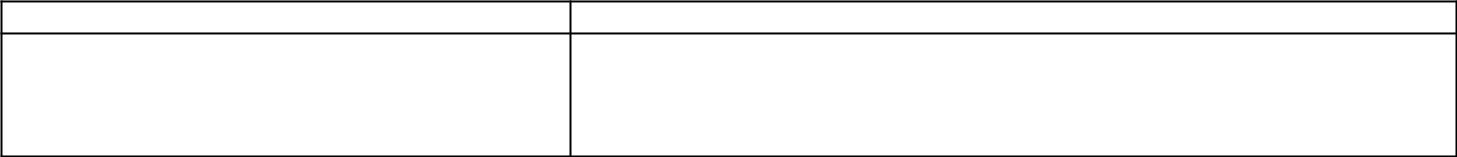 * niepotrzebne skreśli1Tytuł projektu„Sport to zdrowie – organizacja zajęć sportowych dla dzieci i młodzieży z terenu Gminy Chełmiec.”2Zadanie publiczneProfilaktyka i Rozwiązywanie Problemów Alkoholowych na terenie Gminy Chełmiec3OferentSTOWARZYSZENIE GMINNY KLUB SPORTOWY ISKRY CHEŁMIECLp.NazwaDane uczestnika1Imię (imiona)Dane uczestnika2Nazwisko4Wiek, data urodzeniaDane5.ImionaDaneRodziców/opiekunów*Opiekunów/rodziców*Rodziców/opiekunów*Opiekunów/rodziców*Opiekunów/rodziców*6.NazwiskaRodziców/opiekunów*Rodziców/opiekunów*Dane kontaktowe7Ulica8Nr domu9Nr lokalu10Miejscowość11Kod pocztowy12Gmina13Telefon stacjonarny14Telefon komórkowy15Adres pocztyelektronicznej(e-mail)Miejscowość, dataMiejscowość, dataMiejscowość, dataCzytelny podpis rodzica/opiekuna prawnego*Miesiąc sierpień ( proszę o wskazanie trzech dni w tygodniu)Miesiąc sierpień ( proszę o wskazanie trzech dni w tygodniu)Miesiąc sierpień ( proszę o wskazanie trzech dni w tygodniu)Poniedziałek Do południaPo południu Wtorek  Do południaPo południu Środa Do południaPo południu Czwartek  Do południaPo południu Piątek  Do południaPo południu Sobota Do południaPo południu Wszystkie terminy uczestnikowi odpowiadają  Wszystkie terminy uczestnikowi odpowiadają  Wszystkie terminy uczestnikowi odpowiadają  Informuję, że ………………………………………………….. będzie przyprowadzać i odbierać z basenu                                                Imię i nazwisko uczestnika projektuw Chełmcu …………………………………………………………………………………………	        Imię i nazwisko osób odbierających uczestnika z zajęć                                                                                              ………………………………………………                                                                                                                                           Podpis rodzica/opiekuna prawnegoW przypadku dzieci powyżej 10 roku:Zgadzam się, aby ………………………………………….. samo przychodziło oraz wracało z basenu.                         Imię i nazwisko uczestnika projektu                                                                                       ………………………………………………                                                                                                                                           Podpis rodzica/opiekuna prawnegoMiejscowość, dataCzytelny podpis rodzica/opiekuna prawnego*